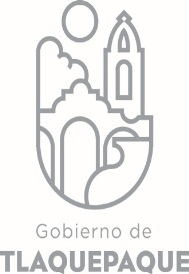 MINUTA COMISION  EDILICIA DE TURISMO Y ESPECTACULOS.							16 de Marzo  de 2021Buenos días compañeros y compañeros asesores,  Secretaria, buenos días regidor vamos a dar inicio a nuestra Comisión de Turismo y Espectáculos------------------------------------------------------------------------------------------------------------------En Sala de Regidores, siendo las 11:03  horas,   del día Martes 16 de Marzo del presente año,  se reúnen  los integrantes de La Comisión Edilicia  de Turismo y Espectáculos, ,  con fundamento en: los artículos 35, 36, 87, y art. 103,  del Reglamento del Gobierno y de la Administración Pública del Ayuntamiento Constitucional de San Pedro Tlaquepaque-------------------------------------------------------------------------------------------------------------------------------------------------------------------------------------------------------------------------------------------------------------------------Por lo que a continuación me permito verificar si existe quórum de los integrantes de ambas Comisiones  para sesionar válidamente; Por lo que procedo a nombrar lista de asistencia-----------------------------------------------------------------------------------------------------------------------------------------------------------------------------------------------------------------------------------------------------------------------------REGIDOR JAIME CONTRERAS ESTRADA, vocal       		 REGIDOR JOSE LUIS FIGUEROA MEZA, vocal           		REGIDORA HOGLA BUSTOS SERRANO, presidenteHabiendo presentes  20 de los 3  integrantes, se declara que--------------------------------------------------------------------------------------------------------------------------------------Existe quórum  por lo que se declara valida esta Sesión de Comisión Edilicia de Turismo y Espectáculos-------------------------------------------------------------------------------------------------------------------------------------------------------------------------------------Para desahogar la Sesión propongo a ustedes señores Regidores la siguiente:“Orden del día” que contiene:Primero Punto.-  Lista de AsistenciaSegundo Punto.- Aprobación de la orden del díaTercero Punto.- Asuntos relacionados a la comisión.Cuarto Punto.- Asuntos generales.	Quinto Punto.- Clausura de la ReuniónA lo que pregunto a mi compañero si es de aprobarse levante la mano por favor, si esta de acuerdo en lo solicitado.----------------------------------------------------------------------------------------------------------------Por unanimidad de dos.Habiendo verificado la asistencia con anterioridad y aprobado la orden del día primero y segundo punto de la orden del día pasemos ha desahogar el tercer punto de la orden con fundamento en los artículos 35 36 87 y 103 del Reglamento de Gobierno y Administración Pública del Ayuntamiento Constitucional de San Pedro Tlaquepaque.-----------------------------------------------------------------------------------------------En el tercero son asunto relacionados con la comisión quiero informarle que no tenemos ningún turno a nuestra comisión ahorita por lo cual estamos esperando en la sesión anterior pedimos que viniera la Lic. Paola del Instituto de las Mujeres, y nos dio una amplia explicación de lo que esta haciendo en san Pedro de acuerdo a nuestra comisión pero ahorita no tenemos ninguna nueva este aja pues seguimos esperando todavía sabemos que tenemos las medidas de contingencia de sana distancia aunque ya se esta reactivando un poco y el estado pues ya  estamos en amarillo pues ojalá pronto se reanude todos los eventos y cosas así masivas pero siempre con la sana distancia y no bajando la guardia entonces es el tercer punto tiene algo que agregar Regidor? En cuarto punto son asuntos generales si tiene algo------------------------------------------------------------------------------------------------------------Regidor Jaime Contreras agradecer por la información puntual, muchas gracias. --------------------------------------------------------------------------------------------------------------------------------------------------------Regidora Hogla pues muchas gracias regidor,  pasamos al quinto punto de la orden del día clausura de la reunión.------------------------------------------------------------------------------------------------------------------------------------------------------------------------------------Se da por terminada la Sesión Comisión Edilicia de Turismo y Espectáculos,  correspondiente al día 16 de Marzo de 2021,  siendo las 11:07 horas.------------------------------------------------------------------------------------------------------------------------ Les agradezco su presencia y su tiempo muchas gracias..Comisión de Turismo y EspectáculosREGIDOR JAIME CONTRERAS ESTRADAVocal de la Comisión de Turismo y EspectáculosREGIDOR JOSE LUIS FIGUEROA MEZAVocal de la Comisión de Turismo y EspectáculosREGIDORA HOGLA BUSTOS SERRANOVocal de la Comisión de Turismo y Espectáculos